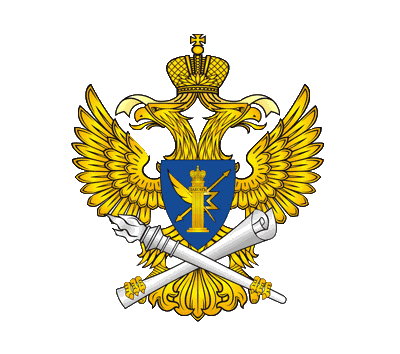 Федеральная служба по надзору в сфере связи, информационных технологий и массовых коммуникацийОтчет по работе с обращениями граждан        за III квартал 2014 года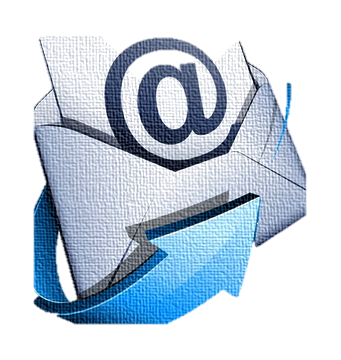 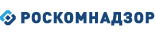 В III квартале 2014 года в центральный аппарат Роскомнадзора и его территориальные органы  поступило 16 974 обращений граждан, в том числе в центральный аппарат Роскомнадзора - 2 530.Динамика поступления обращений граждан в территориальные  управления Роскомнадзора по федеральным округам показывает следующую статистику:В центральный аппарат Роскомнадзора поступило 1 741 обращение в электронном виде через официальный сайт и по электронной почте.Из Управления Президента Российской Федерации по работе с обращениями граждан и организаций Администрации Президента Российской Федерации в центральный аппарат Роскомнадзора переадресовано 350 обращений, из Министерства связи и массовых коммуникаций Российской Федерации- 210 обращений.В соответствии с Постановлением Правительства РФ от 28.07.2005       № 452 «О Типовом  регламенте внутренней организации федеральных органов исполнительной власти», из 2 530 обращений граждан, поступивших в центральный аппарат Роскомнадзора, поставлено на контроль 1076 обращений, которые были получены из Администрации Президента Российской Федерации, Аппарата Правительства Российской Федерации, Минкомсвязи России и других федеральных органов исполнительной власти.Сравнительный анализ поступивших в центральный аппарат Роскомнадзора обращений граждан за отчетный период показывает:Сравнительный анализ поступивших обращений граждан в III квартале 2014 года по отношению к III кварталу 2013 года показывает увеличение поступающих обращений граждан на 6%.Подробный тематический анализ за третий квартал 2013 и 2014 года показывает следующее:Тематический анализ поступивших обращений а)  - Другие вопросы;   б)  - Вопрос в сфере информационных технологий;   в)  - Вопросы ограничения доступа к сайтам;   г)  - Вопросы в сфере персональных данных;   д) - Вопросы в сфере связи;   е)  - Вопросы в сфере СМИ.По результатам рассмотрения обращений граждан в центральном аппарате Роскомнадзора вынесены решения:- Поддержаны – 30;- Не поддержаны  – 33;- Разъяснено  - 1 375;- Перенаправлено по принадлежности – 322;- Перенаправлено в ТО Роскомнадзора – 585;- Находятся на рассмотрении – 177.За отчетный период в центральный аппарат Роскомнадзора поступило 120 жалоб по вопросам действия/бездействия государственных гражданских служащих территориальных органов Роскомнадзора. Поддержана 1 жалоба.     Обращения граждан перенаправляются по принадлежности в Министерство внутренних дел Российской Федерации (в отношении противоправных действий в информационно-телекоммуникационных сетях, включая сеть Интернет, мошеннических действий, связанных с незаконным использованием сетей связи, распространения порнографии и информации экстремистского содержания на Интернет-сайтах), в Федеральную антимонопольную службу Российской Федерации (в отношении  рекламы в СМИ) и другие федеральные органы исполнительной власти.В Роскомнадзоре функционирует справочно-информационный центр, с помощью которого обратившийся гражданин может получить информацию о месте нахождения, режиме работы центрального аппарата Роскомнадзора, его территориальных органов и подведомственных предприятий, о статусе рассмотрения документа, о предоставлении государственных услуг и т.д. За отчетный период операторы справочно-информационного центра обработали 8 137 звонков. С 26 июня 2014 года Роскомнадзор является абонентом Справочного телефонного узла Администрации Президента Российской Федерации  (далее - СТУ). Участие в системе СТУ позволяет в режиме реального времени оперативно предоставлять гражданам информацию по вопросам, входящим в компетенцию Роскомнадзора.В связи с возложением на Роскомнадзор новых полномочий организована работа  горячей линии Роскомнадзора («zapret.info»). За отчетный период поступило более 3,7 тыс. обращений граждан и организаций, из них:- более 3,5 тыс.  писем, касающихся реализации Роскомнадзором статей 15.1 (Единый реестр запрещенной информации) и 15.3 (Реестр информации, запрещенной законом от 28.12.2013 № 398-ФЗ) Федерального закона от 27.07.2006 № 149-ФЗ;- около 200  писем, касающихся вопросов ведения Роскомнадзором  Реестра доменных имен, указателей страниц сайтов в сети «Интернет» и сетевых адресов, позволяющих идентифицировать сайты в сети «Интернет», содержащие информацию, распространяемую с нарушением исключительных прав (Реестра НАП).На  электронную форму Единого реестра запрещенной информации за отчетный период в Роскомнадзор поступило более 17 тыс. заявок о наличии на сайтах (страницах сайтов) запрещенной информации.Из них более 7,5 тыс. URL было внесено в Единый реестр.____________